基本信息：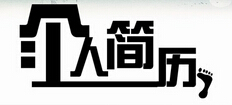 姓名：       	      性别：出生年月：  	      民族：学历：	              专业：电话：                邮件：http://www.jianli-sky.com/	地址：自我简介：工作经历：教育背景：技能/证书：